EXAMPLE SURVEY YOU COULD ASK STAFF TO FILL OUT AT A STARTING POINT AND THEN AT A LATER POINT TO SEE IF THINGS HAVE IMPROVED– YOU CAN ASK THE QUESTIONS RELEVANT TO YOUR TEAM, THESE ARE SUGGESTIONS ONLY (for buy-in, we suggest no more than 3 questions)Here are three statements about the the care planning module you attended on  ______________(insert date). Indicate how much you agree or disagree with each statement by circling one number on the scaleI learned new health coaching or motivational interviewing skills through the training moduleI have been able to implement new learning into consultationsFrom my perspective, my consultations are more effective around patient health literacy, self-management and behaviour changeCOMMENTSNAME:DATE:Strongly Disagree                                 Agree                                                         Strongly Agree 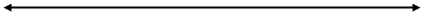 Strongly Disagree                                 Agree                                                         Strongly Agree Strongly Disagree                                 Agree                                                         Strongly Agree Strongly Disagree                                 Agree                                                         Strongly Agree Strongly Disagree                                 Agree                                                         Strongly Agree Strongly Disagree                                 Agree                                                         Strongly Agree Strongly Disagree                                 Agree                                                         Strongly Agree 1234567Strongly Disagree                                    Agree                                                      Strongly Agree Strongly Disagree                                    Agree                                                      Strongly Agree Strongly Disagree                                    Agree                                                      Strongly Agree Strongly Disagree                                    Agree                                                      Strongly Agree Strongly Disagree                                    Agree                                                      Strongly Agree Strongly Disagree                                    Agree                                                      Strongly Agree Strongly Disagree                                    Agree                                                      Strongly Agree 1234567Strongly Disagree                                       Agree                                                  Strongly Agree Strongly Disagree                                       Agree                                                  Strongly Agree Strongly Disagree                                       Agree                                                  Strongly Agree Strongly Disagree                                       Agree                                                  Strongly Agree Strongly Disagree                                       Agree                                                  Strongly Agree Strongly Disagree                                       Agree                                                  Strongly Agree Strongly Disagree                                       Agree                                                  Strongly Agree 1234567